650021, г.Кемерово, ул.Западный проезд, дом 9-Б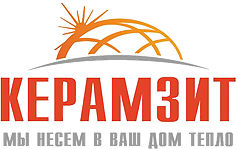 ИНН 4205235498      КПП 420501001т.(384-2) 57-03-57, ф.(384-2) 57-01-63oookeramzit@bk.ruКАРТА ПРЕДПРИЯТИЯДиректор ООО «Керамзит»	                                                Маркушин Николай Михайлович1Наименование предприятияООО «Керамзит»1.1ПолноеОбщество с ограниченной ответственностью «Керамзит»1.2СокращенноеООО «Керамзит»2Идентификационный номер налогоплательщика (ИНН)42052354982.1Код причины постановки на учет (КПП)4205010013Юридический адрес650021, г. Кемерово, ул. Западный проезд, дом 9-Б3.1Фактический адрес650021, г. Кемерово, ул. Западный проезд, дом 9-Б4Тел:   8-800-7007-647           8 (384-2) 57-03-57Факс: 8 (384-2) 57-01-63Сайт: керамзит42.рфe-mail: oookeramzit@bk.ru5ОКПО 37698583ОКАТО 32401362000ОКТМО 32701000ОКОГУ 49014ОКФС-16ОКОПФ-65ОКВЭД 08.11 Добыча декоративного и строительного камня, известняка, гипса, мела и сланцев	   08.1 Добыча камня, песка и глины	   08.12.2 Добыча глины и каолина	   23.49 Производство прочих керамических изделий	   46.4 Торговля оптовая непродовольственными потребительскими товарами6Сведения о регистрации предприятияСведения о регистрации предприятия6.1Наименование регистрирующего органаИнспекция Федеральной налоговой службы по г. Кемерово7Сведения о включении предприятия в Единый Государственный реестрСведения о включении предприятия в Единый Государственный реестр7.1Дата регистрации28.12.20117.2ОГРН11142050448767.3Наименование регистрирующего органаИнспекция Федеральной налоговой службы по г. Кемерово8Сведения о банковских счетахСведения о банковских счетах8.1Наименование банкаООО КБ «КОЛЬЦО УРАЛА» г. Екатеринбург8.2Корр./счет301018105000000007688.3Расчетный счет407028108060000003398.4БИК0465777688.5ДиректорМаркушин Николай Михайлович на основании Устава8.6Главный бухгалтерМаркушин Николай Михайлович